Информационное сообщениеМинистерство имущественных и земельных отношений Республики Карелия сообщает о проведении аукциона  в электронной форме нежилого здания, склада с кадастровым номером 10:15:0000000:812, общей площадью 43,7 кв.м и земельного участка с кадастровым номером 10:15:0110111:1 площадью 1080 кв.м, расположенных по адресу: Республика Карелия, Пудожский район, п.Кривцы, ул. Каргопольская на электронной торговой площадке ЗАО «Сбербанк-АСТ»utp.sberbank-ast.ruПродавец – Министерство имущественных и земельных отношений Республики Карелия. Адрес: 185035, Республика Карелия, г. Петрозаводск, ул. Герцена, д.13, тел.:8(8142)782-459Оператор электронной площадки: ЗАО «Сбербанк-АСТ», владеющее сайтом  http://utp.sberbank-ast.ru в информационно-телекоммуникационной сети «Интернет».Способ приватизации – продажа государственного имущества на аукционе, форма подачи предложений по цене приватизируемого имущества - открытая, в электронной форме.Сведения о предыдущих торгах – отсутствует Предмет продажи:Нежилое здание, склад с кадастровым номером 10:15:0000000:812, общей площадью 43,7 кв.м и земельного участка с кадастровым номером 10:15:0110111:1 площадью 1080 кв.м, расположенных по адресу: Республика Карелия, Пудожский район, п.Кривцы, ул. КаргопольскаяОписание приватизируемого объекта составлено на основании технического паспорта здания от 22.12.2006 (инвентарный номер 293)Год постройки – 1993.Число этажей – 2;Конструктивные элементы:Фундамент – деревянные столбы;Стены и их отделка – брусчатые;Перекрытия чердачное -  деревянное;Крыша – шифер;Полы – дощатые;Отопление – нет;Канализация – нет;Электрооснаб. – нетЗемельный участок:Площадь – 1080 кв.м.;Кадастровый номер 10:15:0110111:1;Категория земель: земли населенных пунктов;Разрешенное использование: под кордон и складОбременение и дополнительная информация: отсутствуетОбъект приватизации является государственной собственностью Республики Карелия. -Государственная регистрация права собственности Республики Карелия на нежилое здание, склад с кадастровым номером 10:15:0000000:812, общей площадью 43,7 кв.м, расположенного по адресу: Республика Карелия, Пудожский район, п.Кривцы, ул. Каргопольская  регистрационная запись №10:15:0000000:812-10/005/2017-1 от 01.06.2017  подтверждается выпиской из Единого государственного реестра недвижимости об основных характеристиках и зарегистрированных правах на объект недвижимости от 10.06.2020 г. № КУВИ-002/2020-3057366.Государственная регистрация права собственности Республики Карелия на земельный участок с кадастровым номером 10:15:0110111:1 регистрационная запись №10-10-05/033/2008-088 от 20.01.2009г., подтверждается выпиской из Единого государственного реестра недвижимости об основных характеристиках и зарегистрированных правах на объект недвижимости от 10.06.2020г. №КУВИ-002/2020-305679.Начальная цена продажи объекта – 228 700 (двести двадцать восемь тысяч) рублей без учета НДС, в том числе стоимость земельного участка – 120 400 (Сто двадцать тысяч четыреста) рублей без учета НДС.Сроки, время подачи заявок.Указанное в настоящем информационном сообщении время – московское.При исчислении сроков, указанных в настоящем информационном сообщении, принимается время сервера электронной торговой площадки – московское.Дата начала приема заявок – с 09 час. 00  мин.  «14» сентября 2020 г.Дата окончания приема заявок  – в 23 час. 30  мин. «18» октября 2020г.Рассмотрение заявок и признание претендентов участниками продажи посредством аукциона состоится в 11 час. 00  мин. «19»  октября 2020г.Процедура продажи посредством аукциона в электронной форме состоится в 10 час. 00 мин. «20» октября 2020г.Место, рассмотрение заявок и проведения аукциона: электронная площадка – универсальная торговая платформа ЗАО «Сбербанк-АСТ», размещенная на сайте http://utp.sberbank-ast.ru в сети Интернет (торговая секция «Приватизация, аренда и продажа прав»).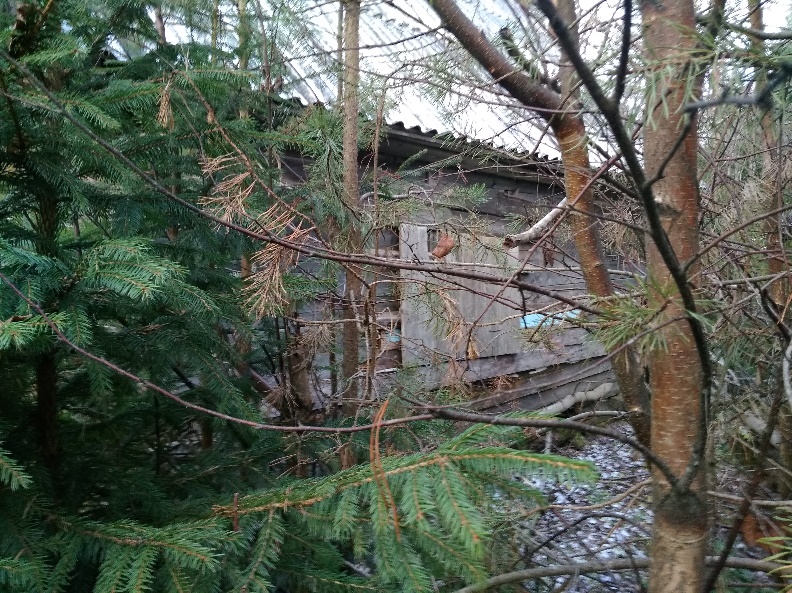 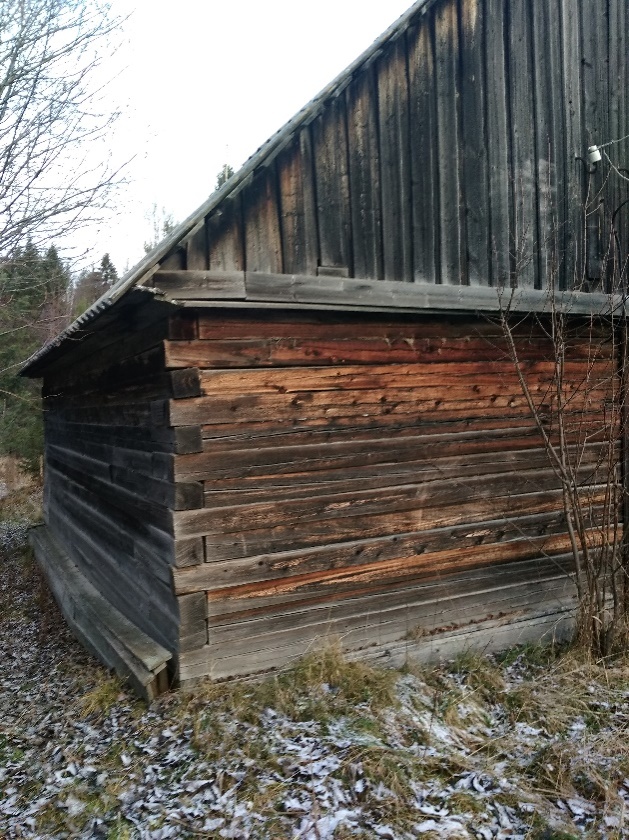 